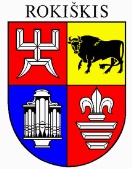 ROKIŠKIO RAJONO SAVIVALDYBĖS TARYBASPRENDIMASDĖL KITOS PASKIRTIES VALSTYBINĖS ŽEMĖS SKLYPO, ESANČIO ROKIŠKYJE, SĄJŪDŽIO AIKŠTĖJE, 0,9038 HA DALIES PANAUDOS 2024 m. balandžio 25 d. Nr. TS-138RokiškisVadovaudamasi Lietuvos Respublikos vietos savivaldos įstatymo 7 straipsnio 9 punktu, 15 straipsnio 2 dalies 20 punktu, 63 straipsnio 4 dalimi, Lietuvos Respublikos žemės įstatymo 7 straipsnio 1 dalies 2 punktu, 8 straipsnio 1 dalimi, 3 dalies 1 punktu, 6 dalimi,  Valstybinės žemės perdavimo neatlygintinai naudotis taisyklių, patvirtintų Lietuvos Respublikos Vyriausybės 1995 m. lapkričio 13 d. nutarimu Nr. 1428 „Dėl valstybinės žemės perdavimo neatlygintinai naudotis taisyklių patvirtinimo“, 3 punktu, 4.1 papunkčiu, Statybos techninio reglamento STR 1.12.06:2002 „Statinio naudojimo paskirtis ir gyvavimo trukmė“, patvirtinto Lietuvos Respublikos aplinkos ministro 2002 m. spalio 30 d. įsakymu Nr. 565 „Dėl Statybos techninio reglamento STR 1.12.06:2002 „Statinio naudojimo paskirtis ir gyvavimo trukmė“ patvirtinimo“, atsižvelgdama į biudžetinės įstaigos Rokiškio kultūros centro 2024 m. kovo 27 d. prašymą, Rokiškio rajono savivaldybės taryba nusprendžia:1. Perduoti neatlygintinai naudotis 0,9938 ha ploto kitos paskirties valstybinės žemės sklypo (kadastro Nr. 7375/0020:63, unikalus Nr. 4400-0227-2862), esančio Rokiškyje, Sąjūdžio a. 2, 0,9038 ha dalį.2. Nustatyti, kad žemės sklypo dalis suteikiama neatlygintinai naudotis šešiasdešimt dviejų (62) metų laikotarpiui, skaičiuojant nuo sutarties sudarymo dienos.3. Pritarti valstybinės žemės panaudos sutarties projektui, kuris yra neatskiriamoji šio sprendimo dalis (pridedama).Sprendimas per vieną mėnesį gali būti skundžiamas Lietuvos administracinių ginčų komisijos Panevėžio apygardos skyriui adresu Respublikos g. 62, Panevėžys, Lietuvos Respublikos ikiteisminio administracinių ginčų nagrinėjimo tvarkos įstatymo nustatyta tvarka.Savivaldybės meras                         Ramūnas Godeliauskas